ΔΕΛΤΙΟ ΤΥΠΟΥ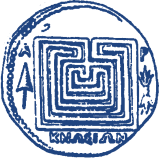 Ε.Ε.Π.Α.Α.ΕΛΛΗΝΙΚΗ ΕΤΑΙΡΙΑ ΠΡΟΣΤΑΣΙΑΣ ΑΥΤΙΣΤΙΚΩΝ ΑΤΟΜΩΝΕ.Ε.Π.Α.Α.Αναγνωρισμένη ως Ειδικώς Φιλανθρωπικό ΣωματείοΜέλος της Ευρωπαϊκής Ένωσης για τον Αυτισμό Autism – EuropeΑθηνάς 2 , 2ος Όροφος 105 51 Αθήνα, Τηλ. / Fax: 210 32 16 550, 32 16 549www.autismgreece.gr  gspap@autismgreece.gr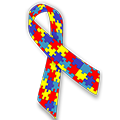 Κορδέλα Ευαισθητοποίησηςγια τον ΑυτισμόΤο πάζλ αντανακλά στο μυστήριο και στην περιπλοκότητα του Αυτισμού.Η ένταση και η ποικιλία των χρωμάτων παραπέμπει στο Αυτιστικό Φάσμα και στην ελπίδα των οικογενειών για ευαισθητοποίηση της κοινωνίαςΗ 2 Απριλίου έχει ορισθεί Παγκόσμια Ημέρα Ενημέρωσης και Ευαισθητοποίησης για τον Αυτισμό. Απευθύνεται σ’ ολόκληρη την κοινωνία, με απώτερο σκοπό την ενημέρωση, την γνώση και την επαφή με τα Άτομα που ανήκουν στο Φάσμα του Αυτισμού.Η Ελληνική Εταιρία Προστασίας Αυτιστικών Ατόμων (ΕΕΠΑΑ) ακολουθώντας το παράδειγμα άλλων Ευρωπαϊκών φορέων και οργανώσεων, και σε συνεννόηση με το Υπουργείο Πολιτισμού και την Α΄ Εφορία Αρχαιοτήτων, θα φωτίσουν και φέτος την Πύλη του Αδριανού στο μπλε χρώμα, όπως η Autism Europe εφαρμόζει. Επίσης θα φωτιστούν με μπλε χρώμα η Ζωσιμαία Δημόσια Ιστορική Βιβλιοθήκη στα Ιωάννινα και το Δημαρχείο Ζίτσας.Η 2 Απριλίου έχει ορισθεί Παγκόσμια Ημέρα Ενημέρωσης και Ευαισθητοποίησης για τον Αυτισμό. Απευθύνεται σ’ ολόκληρη την κοινωνία, με απώτερο σκοπό την ενημέρωση, την γνώση και την επαφή με τα Άτομα που ανήκουν στο Φάσμα του Αυτισμού.Η Ελληνική Εταιρία Προστασίας Αυτιστικών Ατόμων (ΕΕΠΑΑ) ακολουθώντας το παράδειγμα άλλων Ευρωπαϊκών φορέων και οργανώσεων, και σε συνεννόηση με το Υπουργείο Πολιτισμού και την Α΄ Εφορία Αρχαιοτήτων, θα φωτίσουν και φέτος την Πύλη του Αδριανού στο μπλε χρώμα, όπως η Autism Europe εφαρμόζει. Επίσης θα φωτιστούν με μπλε χρώμα η Ζωσιμαία Δημόσια Ιστορική Βιβλιοθήκη στα Ιωάννινα και το Δημαρχείο Ζίτσας.Η 2 Απριλίου έχει ορισθεί Παγκόσμια Ημέρα Ενημέρωσης και Ευαισθητοποίησης για τον Αυτισμό. Απευθύνεται σ’ ολόκληρη την κοινωνία, με απώτερο σκοπό την ενημέρωση, την γνώση και την επαφή με τα Άτομα που ανήκουν στο Φάσμα του Αυτισμού.Η Ελληνική Εταιρία Προστασίας Αυτιστικών Ατόμων (ΕΕΠΑΑ) ακολουθώντας το παράδειγμα άλλων Ευρωπαϊκών φορέων και οργανώσεων, και σε συνεννόηση με το Υπουργείο Πολιτισμού και την Α΄ Εφορία Αρχαιοτήτων, θα φωτίσουν και φέτος την Πύλη του Αδριανού στο μπλε χρώμα, όπως η Autism Europe εφαρμόζει. Επίσης θα φωτιστούν με μπλε χρώμα η Ζωσιμαία Δημόσια Ιστορική Βιβλιοθήκη στα Ιωάννινα και το Δημαρχείο Ζίτσας.Η ΕΕΠΑΑ επέλεξε για το 2018, να διοργανώσει Ημερίδα για τον Αυτισμό, ανοιχτή και προσιτή σε όλους με ελεύθερη είσοδο, με στόχο την συμμετοχή εκτός των Ειδικών, των Οικογενειών αλλά και των ίδιων των Ατόμων με Αυτισμό. Η Ημερίδα θα λάβει χώρα στην Αίθουσα Συνεδριάσεων «ΕΡΜΗΣ», Ακαδημίας 7, στον 6ο όροφο του Εμπορικού και Βιομηχανικού Επιμελητηρίου Αθηνών, 16:00-20:00 την Μεγάλη Δευτέρα 
2 Απριλίου 2018.Παράλληλα στα Ιωάννινα θα πραγματοποιηθεί εορτή για την φωταγώγηση της Ζωσιμαίας Δημόσιας Ιστορικής Βιβλιοθήκης και του Δημαρχείου Ζίτσας με συμμετοχή Ειδικών, οικογενειών, Επισήμων και απλών πολιτών. Παράλληλα στον προαύλιο χώρο της Ζωσιμαίας Βιβλιοθήκης θα πραγματοποιηθεί από νωρίς το απόγευμα Πασχαλινό Bazaar.Η ΕΕΠΑΑ επέλεξε για το 2018, να διοργανώσει Ημερίδα για τον Αυτισμό, ανοιχτή και προσιτή σε όλους με ελεύθερη είσοδο, με στόχο την συμμετοχή εκτός των Ειδικών, των Οικογενειών αλλά και των ίδιων των Ατόμων με Αυτισμό. Η Ημερίδα θα λάβει χώρα στην Αίθουσα Συνεδριάσεων «ΕΡΜΗΣ», Ακαδημίας 7, στον 6ο όροφο του Εμπορικού και Βιομηχανικού Επιμελητηρίου Αθηνών, 16:00-20:00 την Μεγάλη Δευτέρα 
2 Απριλίου 2018.Παράλληλα στα Ιωάννινα θα πραγματοποιηθεί εορτή για την φωταγώγηση της Ζωσιμαίας Δημόσιας Ιστορικής Βιβλιοθήκης και του Δημαρχείου Ζίτσας με συμμετοχή Ειδικών, οικογενειών, Επισήμων και απλών πολιτών. Παράλληλα στον προαύλιο χώρο της Ζωσιμαίας Βιβλιοθήκης θα πραγματοποιηθεί από νωρίς το απόγευμα Πασχαλινό Bazaar.Η ΕΕΠΑΑ επέλεξε για το 2018, να διοργανώσει Ημερίδα για τον Αυτισμό, ανοιχτή και προσιτή σε όλους με ελεύθερη είσοδο, με στόχο την συμμετοχή εκτός των Ειδικών, των Οικογενειών αλλά και των ίδιων των Ατόμων με Αυτισμό. Η Ημερίδα θα λάβει χώρα στην Αίθουσα Συνεδριάσεων «ΕΡΜΗΣ», Ακαδημίας 7, στον 6ο όροφο του Εμπορικού και Βιομηχανικού Επιμελητηρίου Αθηνών, 16:00-20:00 την Μεγάλη Δευτέρα 
2 Απριλίου 2018.Παράλληλα στα Ιωάννινα θα πραγματοποιηθεί εορτή για την φωταγώγηση της Ζωσιμαίας Δημόσιας Ιστορικής Βιβλιοθήκης και του Δημαρχείου Ζίτσας με συμμετοχή Ειδικών, οικογενειών, Επισήμων και απλών πολιτών. Παράλληλα στον προαύλιο χώρο της Ζωσιμαίας Βιβλιοθήκης θα πραγματοποιηθεί από νωρίς το απόγευμα Πασχαλινό Bazaar.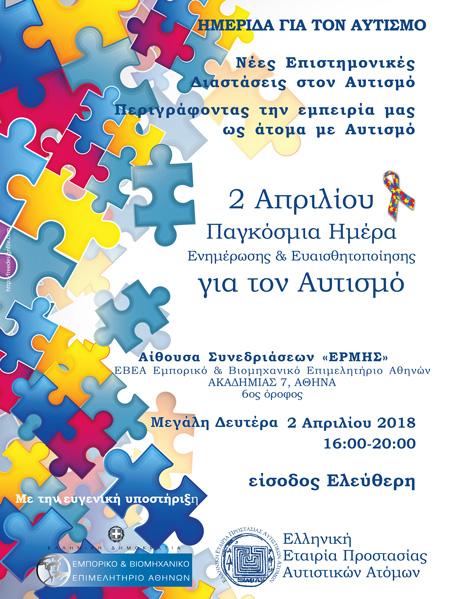 